2018自主淬鍊—雙北翻轉教學研討會實施計畫壹、 研習目的： 一、藉由「翻轉教育」的理念與方法，轉向「以學生學習為中心」的教學主軸，激發學生批判思考、問題解決、社交合作與實作創新等能力。二、邀請翻轉教育工作者一同分享翻轉教育、創課教育等的教學理念，並藉由雙北的翻轉教師分享創意教學方法。 三、引領與會教師共同參與學習和成長，思考並討論，如何將翻轉課堂、以及各種創意教學法的思維融入教師教學設計中。四、為使第一線教育工作者能透過實踐教學研究模式，協助學校發展「協同學習」、「學思達」、「MAPS」、「均一」、「資訊融入教學」等創新翻轉教育之教學法，建立有效的成功典範轉移機制，點燃全國教師對教育的熱情和感染力，建構由下而上、自主學習的專業發展支持系統。貳、 指導單位：臺北市政府教育局、新北市政府教育局主辦單位：臺北市教師職業工會、新北市教育人員產業工會台北市教師會、新北市教師會協辦單位：臺北市建成國中教師會、臺北市建成國中參、 辦理時間：107年12月8日（星期六）上午9時~下午5時肆、 活動地點：臺北市建成國中3樓大會議室（臺北市大同區長安西路37-1號）伍、 參加對象： 一、臺北市教師職業工會會員、新北市教育人員產業工會會員二、台北市教師會會員、新北市教師會會員三、教育現場教師總名額150名，報名人數如逾150名，以第一、二項人員優先錄取。陸、 參加人員請學校惠准予公假登記。全程出席研討會之學員核予進修研習時數7小時。柒、 課程主題與內容：（如附件一）捌、 報名方式：全國教師在職進修資訊網http://www4.inservice.edu.tw/。 玖、 報名日期：即日起至107年12月3日(星期一)額滿為止。拾、 研習費用：本研討會全程免費參加。備註：一、中午敬備午餐，另請學員自備水杯。　　　二、 請多利用大眾運輸（請至捷運中山站6號出口左轉進入南京西路64巷可看到學校）。如開車前往，可由南京西路18巷右轉可到達學校地下停車場。(詳見附件二)《附件一》2018自主淬鍊—雙北翻轉教學研討會課程表《附件二》臺北市建成國中位置圖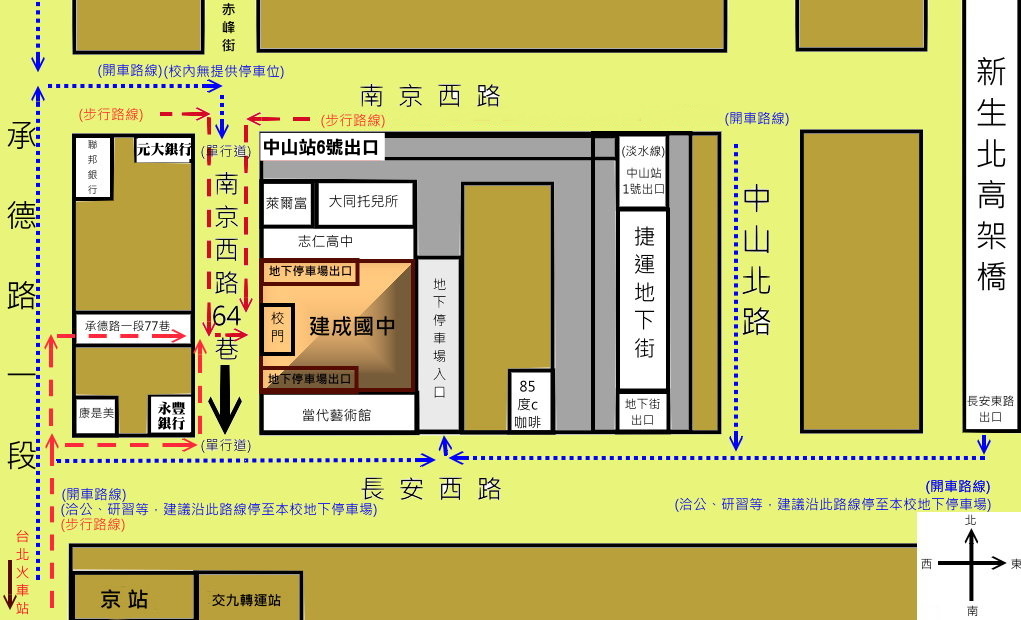 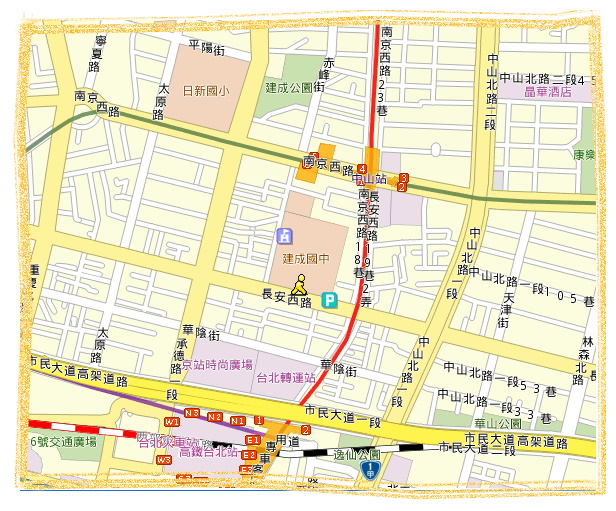 日期時間研習主題研習主題主持人 / 講師12月2日星期六08:40~09:00報到報到臺北市教師職業工會
新北市教育人員產業工會12月2日星期六09:00~09:10開幕式主辦單位致詞臺北市教師職業工會理事長
新北市教育人員產業工會理事長12月2日星期六09:00~09:10開幕式來賓致詞臺北市教育局長
新北市教育局長12月2日星期六09:10~10:20『給孩子一堂新時代的運算思維課』『給孩子一堂新時代的運算思維課』南投埔里國中 謝宗翔老師12月2日星期六10:20~10:30休息交流時間休息交流時間12月2日星期六10:30~11:40『從課本內到課本外的閱讀——日常閱讀的翻轉』『從課本內到課本外的閱讀——日常閱讀的翻轉』新北市丹鳳高中 宋怡慧老師12月2日星期六11:40~12:00翻轉教育 理念座談翻轉教育 理念座談臺北市教師職業工會徐欣怡理事長
新北市教育人員產業工會鄭建信理事長
南投埔里國中 謝宗翔老師新北市丹鳳高中 宋怡慧老師12月2日星期六12:00~13:00午餐午餐臺北市教師職業工會
新北市教育人員產業工會12月2日星期六13:00~14:20翻轉教師 教學分享 1翻轉教師 教學分享 1新北市板橋高中 顏椀君老師
臺北市仁愛國中 劉東衡老師
(106台北市super教師獎得主)
新北市老梅國小 蔡信義老師12月2日星期六14:20~14:40翻轉教師 教學對話1翻轉教師 教學對話1新北市教育人員產業工會理事長與3位翻轉教師12月2日星期六14:40~14:55茶敘與交流茶敘與交流12月2日星期六14:55~16:15翻轉教師 教學分享 2翻轉教師 教學分享 2臺北市中山女高 傅斌暉老師新北市三多國中 陳學淵老師臺北市龍山國小 黃翊忠老師12月2日星期六16:15~16:35翻轉教師 教學對話2翻轉教師 教學對話2臺北市教師職業工會理事長與3位翻轉教師12月2日星期六16:35~17:00綜合座談綜合座談臺北市教師職業工會理事長
新北市教育人員產業工會理事長翻轉教師教學分享：翻轉教師分享創意教學方法，每一位教師 25分鐘，每一位教師以多元方式（短講、對談、影片、演示…）呈現自己教學的特色與教學設計。翻轉教師教學分享：翻轉教師分享創意教學方法，每一位教師 25分鐘，每一位教師以多元方式（短講、對談、影片、演示…）呈現自己教學的特色與教學設計。翻轉教師教學分享：翻轉教師分享創意教學方法，每一位教師 25分鐘，每一位教師以多元方式（短講、對談、影片、演示…）呈現自己教學的特色與教學設計。翻轉教師教學分享：翻轉教師分享創意教學方法，每一位教師 25分鐘，每一位教師以多元方式（短講、對談、影片、演示…）呈現自己教學的特色與教學設計。翻轉教師教學分享：翻轉教師分享創意教學方法，每一位教師 25分鐘，每一位教師以多元方式（短講、對談、影片、演示…）呈現自己教學的特色與教學設計。